Правительство Новосибирской области – соорганизатор Сибирской Юридической недели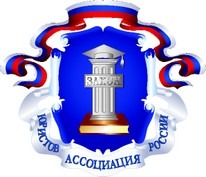 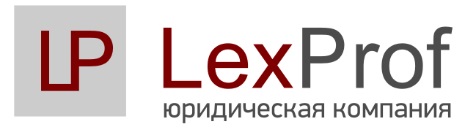 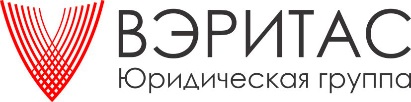 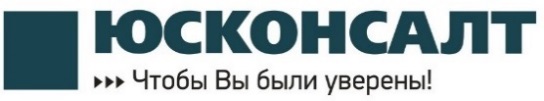 при поддержке мэрии г. НовосибирскаПартнерские пакеты Сибирской юридической недели 2016№ п/пСтатус партнера/опция, входящая в пакет партнераГенеральный партнерСтатусный партнерСпонсор фуршета (after-party)Партнер1Количество партнеров такого статуса111202Стоимость партнерского пакета, руб.150 00070 000не менее 50 00020 0003Представляется в течение всей Юрнедели наравне с организаторами+---4Упоминается во всех официальных анонсах, материалах, рекламе, интервью для СМИ+---5Размещение логотипа на обложке буклета Юрнедели и других печатных материалах++--6Размещение логотипа на общем развороте с логотипами в буклете Юрнеделиакцент на логотипе+++7Размещение логотипа на сайте Юрнедели++++8Право размещения фирменной, сувенирной, полиграфической и иной рекламной продукции в комплекте раздаточных материалов участников Конференции++--9Право размещения статьи о себе в буклете Юрнедели+++-10Обращение к участникам конференции наравне с организаторами+---11Право размещения рекламного баннера на всех мероприятих Юрнедели+---12По окончанию проведения Юрнедели получение полного списка участников, фотоотчета и благодарственного письма от организаторов++++